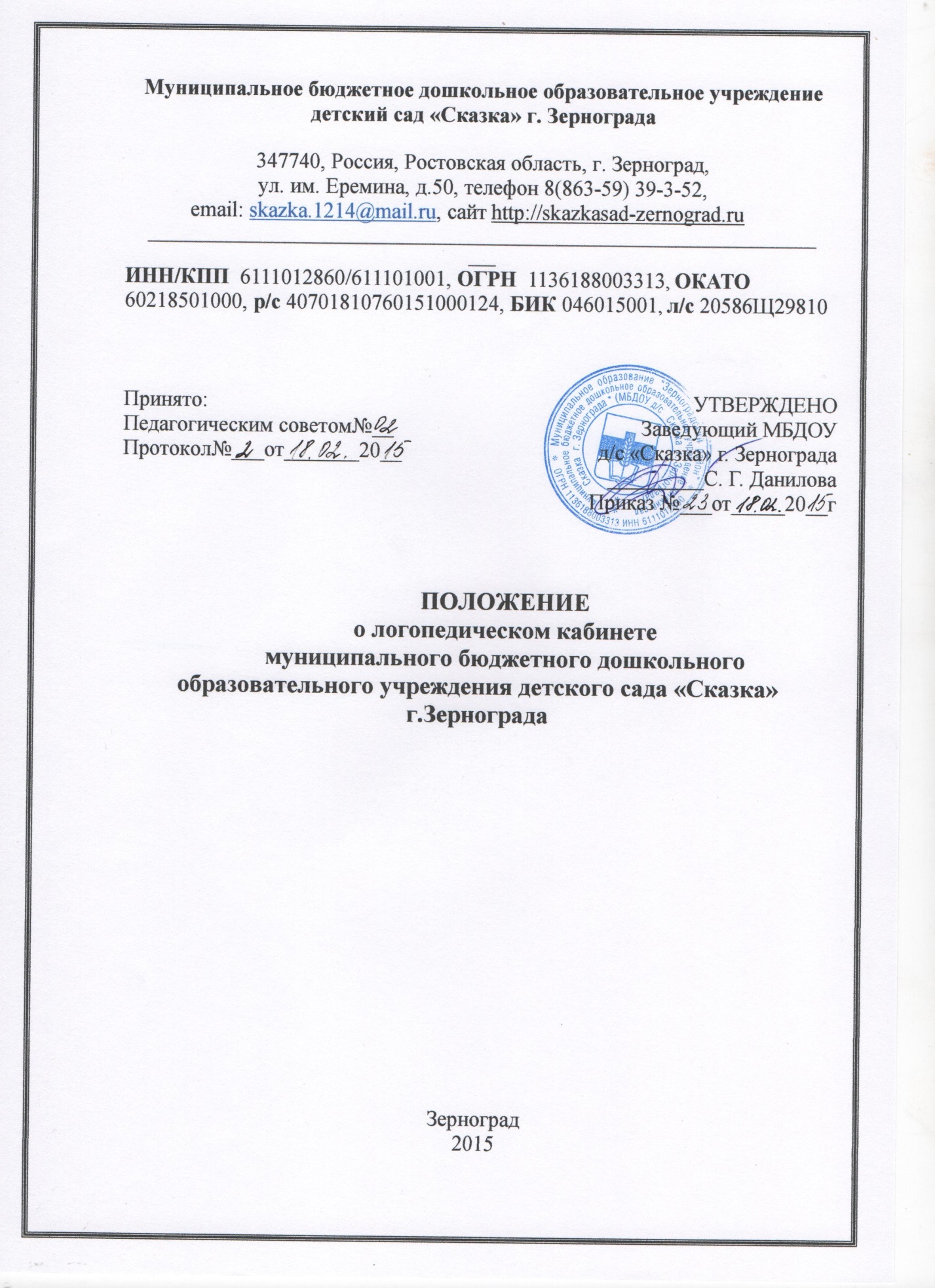  Настоящее положение о Логопедическом кабинете предназначено для планирования и организации его работы, совершенствования воспитательно-образовательного процесса МБДОУ д/с «Сказка» г.Зернограда, а также в целях реализации требований ФГОС ДО к образовательным организациям в части минимальной оснащённости воспитательно-образовательного процесса и оборудования помещений. Общие положения. 1.1. Настоящее Положение определяет порядок организации деятельности логопедического кабинета как структурного подразделения муниципального бюджетного дошкольного образовательного учреждения д/с «Сказка» г.Зернограда. 1.2. Логопедический кабинет организуется в помещении МБДОУ и обеспечивает возможность оказания специализированной консультативно-диагностической и коррекционно – восстановительной помощи детям с различными нарушениями речи.                    
         1.3. Руководство методическим кабинетом осуществляет учитель-логопед, который: - проводит регулярные индивидуальные и подгрупповые занятия с детьми по исправлению различных нарушений речевого развития;- осуществляет взаимодействие с педагогами по вопросам речевого развития, развития коммуникативных и других способностей воспитанников;- разъясняет педагогам, родителям (законным представителям) задачи и специфику коррекционной работы по преодолению дефектов речевого развития детей дошкольного возраста;- участвует в работе методического объединения учителей-логопедов города.1.4. Деятельность кабинета регламентируется Законом «Об образовании в РФ», ФГОС ДО, основами законодательства и нормативными документами Министерства образования РФ,  настоящим Положением и Уставом МБДОУ.1.5. Логопедический кабинет является важнейшей составляющей коррекционно-развивающей среды, материальной составляющей обеспечения работы логопеда.1.6. Логопедический кабинет организует свою работу в тесном контакте с администрацией и сотрудниками Учреждения, родителями воспитанников, с ПМПк, с отделом по дошкольному образованию управления образования Администрации Зерноградского района, образовательными учреждениями компенсирующего вида, с районным методическим объединением учителей-логопедов. Цели и задачи логопедического кабинета2.1. Целью деятельности логопедического кабинета является своевременное выявление, предупреждение и коррекция речевых нарушений у детей дошкольного возраста.2.2. Основными задачами деятельности логопедического кабинета являются:консультативно-диагностическая работа и отбор детей для осуществления коррекционной работы в кабинете;проведение индивидуальных и групповых логопедических и психологических занятий;консультативная работа с родителями, привлечение родителей к участию в выполнении в доступных формах логопедических заданий, созданию условий для речевого режима и благоприятного психологического климата в семье;пропаганда логопедических знаний.  Основные направления и содержание работы логопедического кабинета. 3.1. Логопедический кабинет организует постоянную логопедическую работу с детьми с различными нарушениями речи.3.2. Организация коррекционного процесса обеспечивается:- своевременным обследованием детей;- рациональным составлением расписаний занятий;- планированием подгрупповой и индивидуальной работы;- оснащением кабинета необходимым оборудованием и наглядными пособиями;- совместной работой учителя-логопеда с воспитателями, медсестрой, специалистами Учреждения. Логопедический кабинет в соответствии с поставленными задачами осуществляет деятельность по следующим направлениям: Диагностическая деятельность: скрининг-диагностика, углубленная диагностика, анализ результатов, оформление речевых карт; выявление степени готовности ребенка к обучению в школе.Коррекционная работа; Развитие фонематического восприятия, обогащение словарного запаса, формирование умения строить грамматически правильно оформленные предложения, развитие связной речи, активизация и развитие психических процессов (внимания, памяти, мышления), формирование правильного дыхания, регулирования силы голоса, Совершенствование мелкой моторикиКонсультативная работа;Организационно-методическая деятельность:  изучение, подбор и разработка материалов по речевой диагностике деятельности детей, профилактика речевых нарушений у детей младшего дошкольного возраста;изучение индивидуальных особенностей ребенка в процессе его развития.3.3. Основной формой организации коррекционно-образовательной работы являются занятия, которые проводятся в часы, предусмотренные графиком работы учителя - логопеда.4. Требования к логопедическому кабинету 4.1. Логопедический кабинет должен быть изолированным.4.2. Освещенность кабинета соответствует уровню освещенности, при котором создается зрительный комфорт для воспитанников и педагога, а также гигиеническим и светотехническим нормам.4.3. С целью создания оптимальных условий для организации коррекционно-развивающей деятельности в кабинете прослеживаются 3 зоны: рабочая зона учителя-логопеда, зона индивидуальной коррекционной работы, учебная зона.4.4. В логопедическом кабинете или в непосредственной близости  должен быть установлен умывальник для соблюдения санитарно-гигиенического режима.4.5. Логопедический кабинет имеет компьютерную технику, необходимую для нормальной деятельности работников, для размещения методической и справочной литературы, проведения ежедневных консультаций для воспитателей.Организация работы логопедического кабинета4.1. На работу в логопедический кабинет принимается учитель-логопед, имеющий профессиональную квалификацию, соответствующую требованиям квалификационной характеристики по должности, полученной специальности и подтвержденную документами об образовании.4.2. Рабочее время составляет 20 (двадцать) часов в неделю - 18 часов на работу с детьми, 2 часа на ведение документации, консультативную работу. Учитель-логопед работает пять дней в неделю. Циклограмма работы может быть составлена в зависимости от занятости детей, как в первую, так и во вторую половину дня.4.3.  Прием детей в логопедическую группу осуществляется на основании соответствующего заключения психолого-медико-педагогической комиссии для детей дошкольного возраста.4.4. Ответственность за посещение детьми занятий в логопедическом кабинете возлагается на учителя - логопеда, воспитателей тех групп, чьи дети занимаются в логопедическом кабинете. 4.5. Заведующий осуществляет контроль эффективности и продолжительности коррекционного воздействия.Документация логопедического кабинета6.1. Нормативно-правовые документы (указания, инструкции) по организации работы логопеда.6.2.  Журнал обследования речевого развития.6.3.  Журнал учёта движения детей, посещающих логопедические занятия.6.4.  Журнал учета посещаемости групповых и индивидуальных занятий с детьми.6.5. Индивидуальные карты речевого развития воспитанников (речевые карты, соответствующие возрасту и речевому диагнозу, характеристики, итоги диагностик)6.6.  Рабочая программа учителя-логопеда.6.7.  Перспективный  план работы учителя-логопеда  на учебный год.6.8.  Расписание индивидуальных и групповых занятий.6.9.  График работы учителя - логопеда.6.10.Конспекты фронтальных и индивидуальных занятий с детьми.6.11.Рабочие тетради воспитанников для групповых занятий (находятся в кабинете).6.12.Тетрадь заданий для воспитателей по формированию правильного звукопроизношения (находится у воспитателя)6.13.Тетрадь взаимосвязи с воспитателем.6.14.Паспорт логопедического кабинета.6.15.Копии отчетов о проделанной работе за год.7.Материальная база 7.1. Для логопедического кабинета выделяется специальный кабинет (площадью не менее 15-20 м2.), отвечающий санитарно-гигиеническим требованиям и оснащенный специальным оборудованием, согласно общим требованиям, предъявленным к оборудованию логопедического кабинета. 7.2. В рабочей зоне учителя-логопеда размещается:-письменный стол;-рабочее кресло;-шкаф для размещения методических материалов, диагностического инструментария, служебной документации;-полка для методической литературы;-тумба для канцелярских принадлежностей;-компьютер;-принтер;-сканер.7.3.В учебной зоне для групповых занятий:-комплекты мебели (парта-стул) для групповых занятий,-наборное полотно,-лента букв,-настенная разрезная азбука,-магнитная доска,-фланелеграф,-часы,-настенное зеркало для логопедических занятий (50х100).7.4.В зоне индивидуальных занятий:-зеркала для индивидуальной работы (9х12),-логопедический инструментарий (зонды, шпатели),-дидактический материал-индивидуальные кассы букв,-настольные игры,-игрушки,-конструкторы,-пособия для занятий.